         UNIVERSIDADE FEDERAL DE LAVRAS – UFLA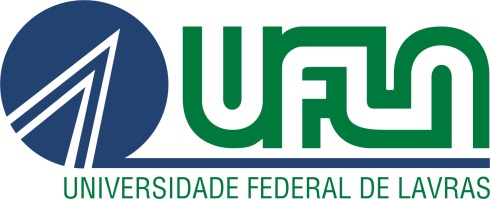                                                           DEPARTAMENTO DE ESTUDOS DA LINGUAGEMEdital Nº ____, de ____ de ____ de 20____PROGRAMA INSTITUCIONAL DE BOLSAS – PIBMODALIDADE BOLSAS INSTITUCIONAIS DE ENSINO E APRENDIZAGEM – BIEASUBMODALIDADE PROGRAMA DE MONITORIADECLARAÇÃO DE INTERESSE PELA VAGA DE MONITORIAEu, ____________________________________________________________, matrícula _______________, em virtude de ter sido aprovada(o) em 1º lugar no Programa de Monitoria, contemplado pelo Edital ____________,  venho manifestar o meu interesse pela vaga.Observações: _________________________________________________________________________________________________________________________________________________________________________________________________________________________________________________________________________________________________________________________________________________________________________________________________________________________________________ .Lavras, ____de ___________de 2020._________________________________________________________Assinatura do(a) estudante.